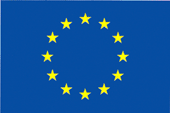 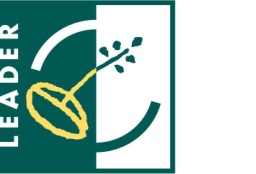 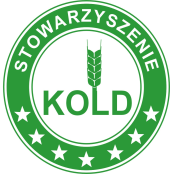 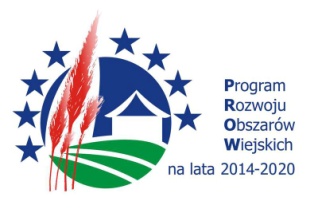 załącznik nr 3 do siwzOświadczenie Wykonawcyskładane na podstawie art.25a ust.1 ustawy Pzp o spełnieniu warunków udziału w postępowaniuNazwa i adres Wykonawcy: ......................................................................................................................................................................................................................................................................................................................................................................

Składając ofertę w postępowaniu w sprawie udzielenia zamówienia publicznego w trybie  przetargu nieograniczonego  w kategorii robót budowlanych w projekcie  pn.:Poprawa infrastruktury turystyczno – rekreacyjnej Gminy Lwówek poprzez budowę asfaltowej ścieżki rowerowej Pakosław – Brody (ETAP II) nr spr.:  RG.271.08.00.2019.ZJOświadczam/y, 
że spełniamy warunki udziału w wyżej wymienionym postępowaniu o udzielenie zamówienia publicznego.……………………………………………………………….		………………………….…………………………………..………………….	(miejscowość i data)			                          (podpisy osób uprawnionych do reprezentowania Wykonawcy 
                                                                                                                                                    lub posiadających pełnomocnictwo)